PHIẾU ĐĂNG KÝ THAM DỰ HỘI THẢO“GIẢI PHÁP SỐ CHO QUY TRÌNH KINH DOANH THƯƠNG MẠI DỊCH VỤ”Kính đề nghị Quý Doanh nghiệp điền thông tin chính xác:Tên đơn vị: ………………………………………………………………………………Ðịa chỉ:…………………………………………………………………………………..Ðiện thoại:…………………..Fax: ......................... Email:……………………………..Ðăng ký danh sách đại biểu tham dự        Thời gian: 8h30 – 12h00 | Thứ Sáu, ngày 23/09/2022 (đăng ký đại biểu từ 8:30)       Địa điểm:  Hội trường số 1, Tầng 7,  tòa nhà VCCI	               Số 9 Đào Duy Anh, Đống Đa, Hà Nội          Kính đề nghị Quý Cơ quan/ Doanh nghiệp đăng ký tham dự trước ngày 22/09 để Ban tổ chức chuẩn bị đón tiếp chu đáo. Thông tin đăng ký xin gửi về: Viện Phát triển doanh nghiệpSố 09 Đào Duy Anh, Đống Đa, Hà Nội.Chị Nguyễn Thị Thu Hương: (Tel: 098 303 5699)ÐT: (024) 35771076/ 35772373 - Fax: (024) 35742022Email: huongntt@vcci.com.vnHoặc quét mã QR để đăng ký: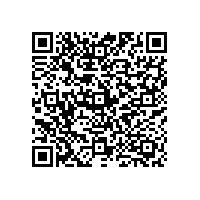 SttHọ và tênChức vụĐiện thoạiEmailĐăng ký ăn trưa123